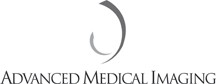 History for Chest X-RaysPatient name:	 	MRN:	 	Do you have, or have you recently experienced any of the following symptoms?Heart DiseaseHave you ever had, or do you currently have any of the following problems?Patient Signature:Date:Rev. 6/2008YesNoFeverYesNoFatigue/TirednessYesNoUnexplained weight lossYesNoShortness of breathYesNoDo you become short of breath walking up two flights of stairs?YesNoCoughYesNoChest painYesNoBronchitisYesNoWheezingYesNoAsthmaYesNoSwelling, mass or lump in head or neckYesNoHiccupYesNoEdema/Swelling of face or body, arms, legsYesNoSnoring/YawningYesNoNauseaYesNoHeartburnYesNoDifficulty swallowingYesNoDizzinessYesNoSmokerYesNoHistory of smoking?  If yes, how long  	YesNoAngina (chest pain due to heart disease)YesNoIrregular heartbeatYesNoHeart murmurYesNoCoronary artery diseaseYesNoHistory of heart attackYesNoHistory of heart failureYesNoHeart surgeryYesNoOther heart disease; please indicate:  	YesNoHigh blood pressureYesNoHistory of cancer; Type:YesNoTuberculosis (TB)YesNoValley FeverYesNoCOPD (Chronic Pulmonary Obstructive Disease, or Emphysema)YesNoOther lung disease; please indicate:  	YesNoAre you having an X-Ray because of a past abnormal X-Ray?YesNoHave you ever had a prior chest X-Ray?Where:When: